Michigan Tech Formula SAE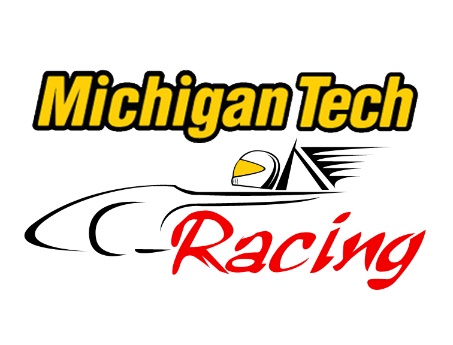 New Member Application FormPlease fill in the table and answer the prompts below. Then submit a PDF of this form and a copy of your resume to fsae@mtu.edu for review. Thank you for applying to MTU FSAE!Why are you interested in joining?Please respond in 1-2 paragraphs.What skills can you bring to the team?Please respond in 1 paragraph.What skills do you want to learn or improve?Please respond in 1 paragraph.NameMajorM NumberNumber of semesters remaining at MTUPreferred subteam (optional)Available time commitment for team projects